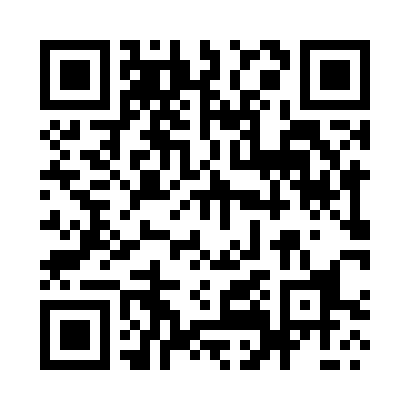 Prayer times for Opol, PhilippinesWed 1 May 2024 - Fri 31 May 2024High Latitude Method: NonePrayer Calculation Method: Muslim World LeagueAsar Calculation Method: ShafiPrayer times provided by https://www.salahtimes.comDateDayFajrSunriseDhuhrAsrMaghribIsha1Wed4:135:2611:392:545:527:002Thu4:135:2611:392:555:527:003Fri4:135:2511:392:555:527:014Sat4:125:2511:392:555:527:015Sun4:125:2511:382:565:527:016Mon4:115:2511:382:565:527:017Tue4:115:2411:382:575:527:018Wed4:115:2411:382:575:527:029Thu4:105:2411:382:575:537:0210Fri4:105:2411:382:585:537:0211Sat4:105:2311:382:585:537:0212Sun4:095:2311:382:585:537:0313Mon4:095:2311:382:595:537:0314Tue4:095:2311:382:595:537:0315Wed4:085:2311:382:595:547:0416Thu4:085:2311:383:005:547:0417Fri4:085:2211:383:005:547:0418Sat4:085:2211:383:015:547:0419Sun4:075:2211:383:015:547:0520Mon4:075:2211:383:015:547:0521Tue4:075:2211:383:025:557:0522Wed4:075:2211:383:025:557:0623Thu4:075:2211:393:025:557:0624Fri4:065:2211:393:035:557:0625Sat4:065:2211:393:035:567:0726Sun4:065:2211:393:035:567:0727Mon4:065:2211:393:045:567:0728Tue4:065:2211:393:045:567:0829Wed4:065:2211:393:045:577:0830Thu4:065:2211:393:055:577:0831Fri4:065:2211:393:055:577:09